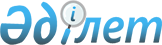 Об установлении публичного сервитутаПостановление акимата Буландынского района Акмолинской области от 26 февраля 2020 года № А-1/60. Зарегистрировано Департаментом юстиции Акмолинской области 27 февраля 2020 года № 7696
      В соответствии с Земельным кодексом Республики Казахстан от 20 июня 2003 года, акимат Буландынского района ПОСТАНОВЛЯЕТ:
      1. Установить публичный сервитут сроком на 48 (сорок восемь) лет без изъятия земельных участков товариществу с ограниченной ответственностью "ANT Technology", общей площадью 28,84 гектар, расположенных в административных границах Никольского, Вознесенского, Караозекского сельских округов и города Макинск Буландынского района для прокладки и эксплуатации волоконно-оптической линии связи, согласно приложению к настоящему постановлению.
      2. Товариществу с ограниченной ответственностью "ANT Technology" соблюдать требования законодательства Республики Казахстан при использовании земельного участка в целях прокладки и эксплуатации волоконно-оптической линии связи.
      3. Контроль за исполнением настоящего постановления возложить на заместителя акима Буландынского района Смагулова О.К.
      4. Настоящее постановление вступает в силу со дня государственной регистрации в Департаменте юстиции Акмолинской области и вводится в действие со дня официального опубликования. Публичный сервитут земельных участков, расположенных в Буландынском районе, для прокладки и эксплуатации волоконно-оптической линии связи
					© 2012. РГП на ПХВ «Институт законодательства и правовой информации Республики Казахстан» Министерства юстиции Республики Казахстан
				
      Аким Буландынского
района

Т.Ерсеитов
Приложение
к постановлению акимата
Буландынского района
от "26" февраля 2020 года
№ А-1/60
№
Местонахождение земельного участка
Земли, установленные публичным сервитутом, гектар
Категория земель
1
в административных границах Никольского сельского округа
8,37
Земли железнодорожного транспорта
2
в административных границах Вознесенского сельского округа
10,92
Земли железнодорожного транспорта
3
в административных границах Караозекского сельского округа
4,57
Земли железнодорожного транспорта
4
в административных границах города Макинск
4,98
Земли железнодорожного транспорта
Всего
Всего
28,84